СОВЕТ ДЕПУТАТОВ муниципального образования Бурунчинский сельсовет Саракташского района оренбургской областичетвертый созывР Е Ш Е Н И ЕОчередного десятого заседания Совета депутатов Бурунчинского сельсовета четвертого созываРассмотрев протест прокурора Саракташского района от 07.04.2021г на решение Совета депутатов Бурунчинского сельсовета от 21.10.2015 № 17«Об определении порядка управления и распоряжения земельными участками на территории муниципального образования Бурунчинский  сельсовет Саракташского района Оренбургской области», в соответствии с Земельным кодексом Российской Федерации, Градостроительным кодексом Российской Федерации, Законом Оренбургской области от 16 ноября 2002 года № 317/64-3-ОЗ «О порядке управления земельными ресурсами на территории Оренбургской области», Федеральным законом от 06.10.2003 года  № 131-ФЗ «Об общих принципах организации местного самоуправления», руководствуясь Уставом муниципального образования Бурунчинский сельсовет Саракташского района Оренбургской областиСовет депутатов Бурунчинского сельсоветаР Е Ш И Л :1. Внести изменения и дополнения в Положение об определении порядка управления и распоряжения земельными участками на территории муниципального образования Бурунчинский сельсовет Саракташского района Оренбургской области, утверждённое решением Совета депутатов Бурунчинского сельсовета Саракташского района Оренбургской области от 21.10.2015 № 17, следующие изменения:1.1. Подпункт 1 пункта 6.5. дополнить абзацем 7 следующего содержания:« создании или возведении на земельном участке самовольной постройки либо невыполнении обязанностей, предусмотренных частью 11 статьи 55.32 Градостроительного кодекса Российской Федерации, в сроки, установленные решением о сносе самовольной постройки либо решением о сносе самовольной постройки или ее приведении в соответствие с установленными требованиями.»2. Настоящее решение вступает в силу после дня его  обнародования и подлежит размещению на официальном сайте муниципального образования сельсовет в сети Интернет (http://admburuncha.ru). 3. Контроль за исполнением решения оставляют за собой.Председатель Совета депутатов сельсовета                                 С.Н.ЖуковГлава муниципального 
образования Бурунчинский сельсовет                                            А.Н.ЛогиновРазослано: в дело, в администрацию сельсовета, в  прокуратуру района, на сайт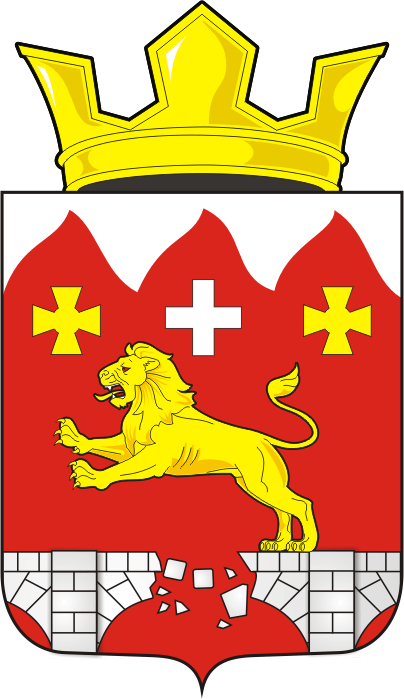 29.06.2021с. Бурунча№ 35-рО внесении изменений в Положение об определении порядка управления и распоряжения земельными участками на территории муниципального образования Бурунчинский сельсовет Саракташского района Оренбургской области